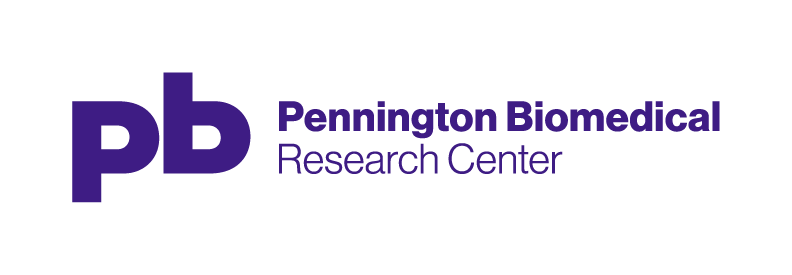 Office of Innovation & CommercializationResearch Material Disclosure Form AddendumFOR CELL LINES ONLYReagent Information and Description - Please be as thorough as possible.  Any images or data should be attached separately.  Be sure to include any suggested dilutions, conditions, etc. GENERAL DESCRIPTION: GENERAL INFORMATIONCell Line Name: Cell Type: 						     Organism: 								     Source Organ/Tissue: 					     Morphology: 					     	Biosafety Level: 					     Growth Medium: 				     Growth Properties (e.g. doubling time): 				     Growth conditions (e.g. temperature, CO2): Sub-culturing: 						     Cryo-preservation Media: 				     				     Recommended Long-Term Storage Temperature:	 	     Additional comments or descriptive information:	 References/Citations: 					     Keywords: 						     